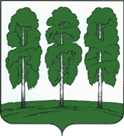 АДМИНИСТРАЦИЯ БЕРЕЗОВСКОГО РАЙОНАХАНТЫ-МАНСИЙСКОГО АВТОНОМНОГО ОКРУГА – ЮГРЫРАСПОРЯЖЕНИЕот  01.09.2021       		                                              № 684-рпгт. БерезовоО внесении изменения в распоряжение администрации Березовского района от 27.08.2021 № 672-р «О подготовке и проведении мероприятий, посвященных 98-летию со дня образования Березовского района»В связи с внесением дополнений в план основных мероприятий, посвященных празднованию 98-летия со Дня Березовского района:1. Приложение к распоряжению администрации Березовского района от 27.08.2021 №672-р «О подготовке и проведении мероприятий, посвященных 98-летию со дня образования Березовского района» изложить в следующей редакции согласно приложению к настоящему распоряжению.2. Разместить настоящее распоряжение на официальном веб-сайте органов местного самоуправления Березовского района.3. Настоящее распоряжение вступает в силу после его подписания.Глава района                                                                                                  В.И. ФоминПриложение 2к распоряжению администрации Березовского районаот 01.09.2021 № 684-рПлан основных мероприятий, посвященных празднованию 98-летия со Дня Березовского районаДатаВремя проведенияНаименование мероприятияМесто проведенияОтветственныеГородское поселение БерезовоГородское поселение БерезовоГородское поселение БерезовоГородское поселение БерезовоГородское поселение Березовос 10.09.- 30.11.2021-Районный конкурс «Мой дом – Березовский район»Формат – заочныйАндронюк Л.Ф.11.09.2021По согласованиюТоржественное мероприятие по открытию Культурного центра Град Березовпгт. БерезовоКузьмина Е.А.11.09.202117:00 – 19:00Караокепгт. БерезовоМАУ «Березовский центр культуры и досуга «Звездный»Кузьмина Е.А.11.09.202120:00 – 00:00Дискотекапгт. БерезовоМАУ «Березовский центр культуры и досуга «Звездный»Кузьмина Е.А.12.09.202111:00 – 14:00Соревнования по кроссфиту, спортивная эстафета «Папа, мама, я – спортивная семья», фестиваль с элементами ГТО.пгт. БерезовоМАУ «Спортивная школа «Виктория»Дейнеко В.А.12.09.202114:00 – 16:00Открытие спортивного стадиона на базе МБОУ «Березовская средняя общеобразовательная школа».Турнир по футболу.Спортивная площадка средней школыАндронюк Л.Ф.Дейнеко В.А.12.09.202115.00 – 16.00«Парад колясок»пгт. Березово, Центральная площадьАндронюк Л.Ф.12.09.202116:00 – 18:00Детская игровая программа:- мастер-класс по изготовлению ложек из бересты;-мастер-класс куклы-закрутки из ткани;- выставка коллекции сумочек для рукоделия «Тутчанги»;- кукольный спектакль «В мире сказок»;- конкурсы, игры, фотозоны.пгт. Березово, Центральная площадьКузьмина Е.А.12.09.202118.00 – 22.00Праздничное мероприятие «Берёзовый перезвон», посвященное Дню посёлка Берёзовопгт. Березово, Центральная площадьКузьмина Е.А.12.09.202115.00 – 21.00Ярмаркапгт. Березово, Центральная площадьБезряднова Ю.С.12.09.202115:00 – 20:00Выездная фотовыставка «Люблю тебя, мое Березово!»пгт. Березово, Центральная площадьКузьмина Е.А.12.09.202111:00 – 18:00Организация экскурсий по залам Березовского районного краеведческого музеяпгт. Березово,МАУ «Березовский районный краеведческий музей»Кузьмина Е.А.12.09.202122:00Праздничный салютпгт. Березово, Центральная площадь Чупров Д.С.12.09.202115:00 – 22:00Охрана общественного порядкапгт. Березово, Центральная площадьАбрамов Д.В.октябрьПо согласованиюСоревнования по боксу среди юношей и девушек, посвященные Дню Березовского районапгт. БерезовоМАУ «СШ «Виктория»Дейнеко В.А.26-27.11.202109.00 – 17.00Всероссийская научная конференция «Меншиковский чтения – 2021»пгт. Березово, ул. Собянина, д.39Кузьмина Е.А.17.12.202117:00Торжественное мероприятие «Горжусь тобой, мой край Березовский»пгт. Березово,ул. Сенькина,д. 19Кузьмина Е.А.Городское поселение ИгримГородское поселение ИгримГородское поселение ИгримГородское поселение ИгримГородское поселение Игрим04.09.2021По согласованиюПраздничное мероприятие «С любовь к людям и земле»Дом культуры пгт. Игрим,ул. Королева, 5Грудо Т.А.Кузьмина Е.А.10-12.09.2021По согласованиюОткрытый турнир по волейболу на Кубок А.Ю. ВяловаДейнеко В.А.11.09.2021По согласованию«По родной сторонушке» - праздничный концерт, посвященный Дню посёлка Дом культуры пгт. Игрим,ул. Королева, 5Грудо Т.А.Кузьмина Е.А.11.09.2021По согласованиюПляжный волейболДейнеко В.А.сентябрьПо согласованиюОткрытый турнир по хоккею «Открытие сезона 2021 – 2022 гг» среди взрослых и детских командДейнеко В.А.18.12.2021По согласованиюПервенство по плаванию среди юношей и девушекДейнеко В.А.25.12.2021По согласованиюПервенство по фигурному катаниюДейнеко В.А.Сельское поселение СаранпаульСельское поселение СаранпаульСельское поселение СаранпаульСельское поселение СаранпаульСельское поселение Саранпауль12.09.202114:00Концертная программа «Гуляй, село родное»концертный зал, ул. Клубная, д. 1а,с. СаранпаульКузьмина Е.А.16.09.202118:00Праздничное мероприятие «Мой любимый уголок»концертный зал, ул. Клубная, д. 1а,с. СаранпаульКузьмина Е.А.Сельское поселение ПриполярныйСельское поселение ПриполярныйСельское поселение ПриполярныйСельское поселение ПриполярныйСельское поселение Приполярный03.11.202109:00Выставка книг «Мой район»Приполярная сельская библиотека,п. Приполярный, 2 мкр, 2аБарсукова Л.И.